AVALIAÇÃO DE OXIDAÇÃO E CONTAMINAÇÃO NO CULTIVO IN VITRO DE ANTERAS DE MAMONA (Ricinus communis L.)Tavares, Vinícius da Rosa da SilvaBobrowski, Vera Luciaviniciusdasilvatavares@gmail.comEvento: Congresso de Iniciação CientíficaÁrea do conhecimento: Genética VegetalPalavras-chave androgênese, haplóides, auxina1 INTRODUÇÃOA mamoneira (Ricinus communis L.) é uma oleaginosa de destacada importância no Brasil e no mundo. Atualmente tem se tornado uma opção promissora economicamente para a agricultura, porém é importante investir em pesquisa básica para um melhor conhecimento da fisiologia desta espécie. É uma dicotiledônea pertencente à família Euphorbiaceae, que inclui um grande número de espécies nativas da região tropical (AMORIM NETO et al., 1997).O cultivo in vitro de anteras de mamona facilita os programas de melhoramento da espécie, pois pode reduzir consideravelmente o tempo na produção de genótipos totalmente homozigotos. (CUSTÓDIO et al, 2005)O objetivo desse trabalho foi a indução de calos in vitro a partir de anteras de mamona utilizando dois diferentes meios de cultura.2 MATERIAIS E MÉTODOS (ou PROCEDIMENTO METODOLÓGICO)As inflorescências foram coletadas e levadas ao laboratório, onde os botões florais foram selecionados de acordo com o tamanho e aqueles com 2 a 3 mm foram armazenados a 4°C por 18 horas. Para lavagem e desinfestação, foram deixados em água destilada estéril por 5 minutos, seguida por imersão em álcool a 70% (v/v) por 3 segundos e após, em solução de 2% de hipoclorito de sódio por 10 minutos. Por fim, os botões foram lavados três vezes em água destilada estéril, onde permaneceram até a secção. (VARGAS, 2006)Figura 1 – Botões florais de mamona no hipoclorito de sódio para desinfestação.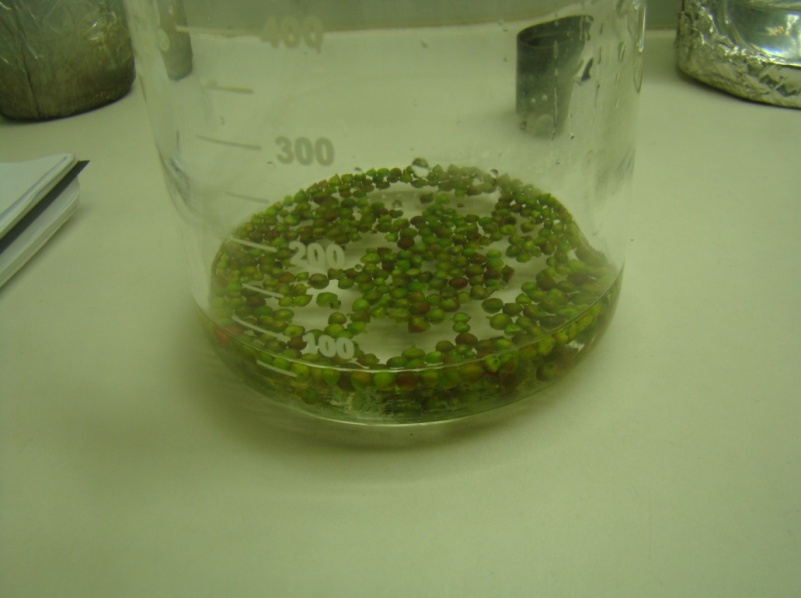 Fonte: TAVARES, Vinícius da Rosa da Silva (Pelotas, UFPel, 2012).Para a secção dos botões, eles foram transferidos para uma placa de petri contendo solução estéril de ácido ascórbico (50 mg.L-1) para impedir a oxidação e nele permaneceram até a excisão das anteras. (VARGAS, 2006)Devido ao pequeno tamanho das anteras, foram transferidos grumos com várias anteras para dois tipos de meio de cultura: MS com 3% (m/v) de sacarose com adição de 2 mg.L-1 da auxina 2,4D (Meio A) e MS com 3% de sacarose sem adição de auxina (Meio B). Aos 10 dias as anteras foram avaliadas quanto à oxidação e à contaminação.3 RESULTADOS e DISCUSSÃO O meio A apresentou um percentual de oxidação de 4,9% e nenhuma contaminação, enquanto o meio B apresentou 3,1% de oxidação e 9,5% de contaminação. Porém estes resultados foram inferiores aos relatados por Figueira et al. (2003) em trabalhos com anteras de café, utilizando o regulador de crescimento 2,4 D. Custódio et al., (2005) cita que o tipo de auxina pode interferir no processo de oxidação, isto pode explicar a menor oxidação no meio  B. As condições de cultivo da planta doadora podem influenciar nos índices de contaminação, neste experimento as coletas foram realizadas a partir de plantas mantidas a campo, portanto sujeitas a ação de agentes exógenos (Custódio et al., 2005; Vargas, 2006)4 CONSIDERAÇÕES FINAISO meio livre de hormônios aparentou melhor resultado em relação à oxidação das amostras, mostrando que a auxina utilizada pode contribuir para esta oxidação.Ademais, isso incentiva os estudos na adequação da dose e tipo de auxina que reduzam ou retardem a oxidação das anteras no meio de cultivo e permitam o processo de calogênese.REFERÊNCIASAMORIM NETO, M. da S.; BELTRÃO, N. E.; de M.; SILVA, L. C.; ARAÚJO, A.E. de; AZEVEDO, D. M. P. DE; LIMA, E. F.; BATISTA, F. A S.; BELTRÃO, N.E. de M.; SOARES, J.J; VIEIRA, R.M. de; MOREIRA, J. A. M.; Recomendações técnicas para o cultivo de mamoneira Ricinus communis L. no nordeste do Brasil. Campina Grande: Embrapa – CNPA, 39p. (Embrapa – CNPA. Circular técnica, 25) 1997.CUSTÓDIO, L., CARNEIRO, M. F., ROMANO, A., Microsporogenesis and anther culture in carob tree (Ceratonia siliqua L.) Scientia Horticulturae, n°104, p. 65-77, 2005. VARGAS, D.P. MAMONA (Ricinus communis L.): CULTURA DE ANTERA, VIABILIDADE E CONSERVAÇÃO DE PÓLEN.Dissertação apresentada ao Programa de Pós-Graduação em Fisiologia Vegetal da Universidade Federal de Pelotas. 2006. 77p.